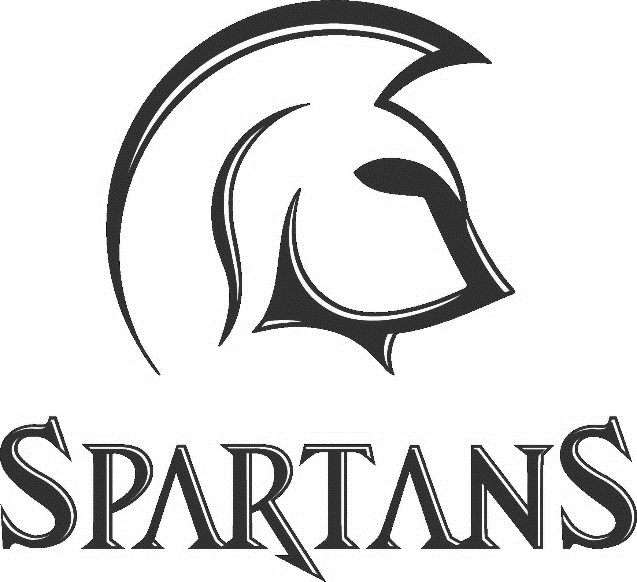 2 0 1 8   S p a r t a n   I n v I t a t I o n a l November 19 & 20, 2018Welcome to another great season of wrestling. I hope this letter finds you well. East Ascension will again be hosting The Spartan Invitational Monday, November 19 and Tuesday, November 20, 2018. That is the Monday and Tuesday before Thanksgiving Day. Below I have listed the pertinent information for The Spartan. If you have any questions, feel free to email me at Patrick.mahoney@apsb.org or call me at 225-954-7804. I hope to see you there. Good luck this season!Monday, November 19, Junior VarsityWhere		-	612 East Worthey Road, Gonzales, Louisiana, 70737Weigh-ins	-	8:00 a.m.Entries 		–	due on Trackwrestling NLT Sunday, November 18, 2018, 7:00 p.m.Entry Fee	 – 	$10 / wrestler not to exceed $200.00 A TEAM			Checks made to East Ascension WrestlingAwards		-	individual medals for 1st-3rd, Team Trophies 1st and 2nd, OW AwardTuesday, November 20, VarsityWhere		-	612 East Worthey Road, Gonzales, Louisiana, 70737Weigh-ins	-	8:00 a.m.Entries 		–	due on Trackwrestling NLT Sunday, November 19, 2018, 7:00 p.m.			1 WRESTLER PER WEIGHT CLASSEntry Fee	 – 	$10 / wrestler not to exceed $140.00 A TEAM			Checks made to East Ascension WrestlingAwards		-	individual medals for 1st-3rd, Team Trophies 1st and 2nd, OW Award